4.3 PLAYING WITH 			Name: 					 Blk: 		Graph  using 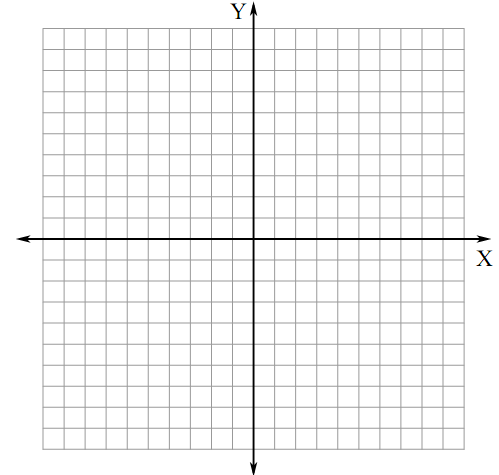 Manipulation #1: Use a graphing calculator to graph the following functions.  Sketch each of the graphs in the space provided.Manipulation #2: Use a graphing calculator to graph the following functions.  Sketch each of the graphs in the space provided.Manipulation #3: Use a graphing calculator to graph the following functions.  Sketch each of the graphs in the space provided.